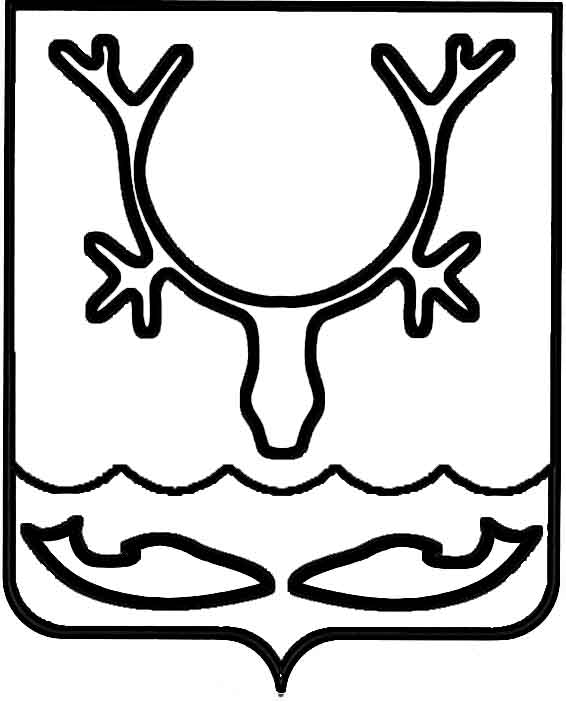 Администрация муниципального образования
"Городской округ "Город Нарьян-Мар"ПОСТАНОВЛЕНИЕО внесении изменений в постановление Администрации МО "Городской округ            "Город Нарьян-Мар" от 29.04.2014 № 1224           "Об утверждении правил организации услуг сезонной торговли и детских развлекательных аттракционов на территории МО "Городской округ "Город Нарьян-Мар"Руководствуясь Федеральными законами от 06.10.2003 № 131-ФЗ "Об общих принципах организации местного самоуправления в Российской Федерации", 
от 28.12.2009 № 381-ФЗ "Об основах государственного регулирования торговой деятельности в Российской Федерации", Администрация муниципального образования "Городской округ "Город Нарьян-Мар"П О С Т А Н О В Л Я Е Т:Внести в Приложение к постановлению Администрации МО "Городской округ "Город Нарьян-Мар" от 29.04.2014 № 1224 "Об утверждении правил организации услуг сезонной торговли и детских развлекательных аттракционов 
на территории МО "Городской округ "Город Нарьян-Мар" (далее – Правила) следующие изменения:Абзацы третий и четвертый пункта 2.1 Правил изложить в следующей редакции:"-	объекты сезонной торговли (услуг) – палатки, прилавки, холодильные витрины, лотки, торговые автоматы, объекты для организации детских развлекательных аттракционов, а также летние предприятия быстрого обслуживания;-	детские развлекательные аттракционы – нестационарные аттракционы, состоящие из набора изделий промышленного изготовления (быстровозводимые, сборно-разборные конструкции), предназначенных для развлечения детей: электромобили, электрокартинги, гироскутеры, велосипеды, аттракционы - качалки, батуты, веревочные парки, скалодромы, гидроболы, передвижные кинотеатры, настольный теннис;".1.2.	Дополнить пункт 4.5 Правил абзацем восьмым следующего содержания:"- лицо, подающее документы, не относится к числу заявителей в соответствии с пунктом 2.1 настоящих Правил.".Приложение 2 к постановлению Администрации МО "Городской округ "Город Нарьян-Мар" от 08.07.2015 № 793 "О внесении изменений в постановление Администрации МО "Городской округ "Город Нарьян-Мар" от 29.04.2014 № 1224 "Об утверждении правил организации услуг сезонной торговли и детских развлекательных аттракционов на территории МО "Городской округ "Город 
Нарьян-Мар" изложить в следующей редакции:"Приложение 2УТВЕРЖДЕНпостановлением Администрации МО"Городской округ "Город Нарьян-Мар"от 08.07.2015 № 793Переченьмест размещения объектов зимней сезонной торговли (услуг)Переченьмест размещения объектов летней сезонной торговли (услуг)".Настоящее постановление вступает в силу после его официального опубликования.15.05.2020№349Места размещения объектов сезонной торговли (услуг)Объект сезонной торговли (услуг)ул. Смидовича, в районе дома 21АДетские развлекательные аттракционы (скалодромы, веревочные парки и т.п.)ул. Рыбников, в районе общественной территорииДетские развлекательные аттракционы (скалодромы, веревочные парки и т.п.)Места размещения объектов сезонной торговли (услуг)Объект сезонной торговли (услуг)Вид продукцииПешеходная часть улицы СмидовичаПалатки, прилавки, холодильные витрины, лотки, торговые автоматысладкая вата, попкорн, мороженое, напиткиПлощадь им. В.И.ЛенинаДетские развлекательные аттракционы (электромобили, электрокартинги, гироскутеры, велосипеды, аттракционы-качалки, настольный теннис)Площадь Марад сейДетские развлекательные аттракционы (электромобили, электрокартинги, гироскутеры, велосипеды, качели, карусели, батуты 
(не более 5м*5м), настольный теннис)ул. Авиаторов, район 
дома № 22Палатки, прилавки, холодильные витрины, лотки, торговые автоматысладкая вата, попкорн, мороженое, напиткиУ морского речного вокзала, ул. Портовая (1 место)Летнее предприятие быстрого обслуживания (летнее кафе)ул. Пустозерская, в районе 
д. 9Детские развлекательные аттракционы (батуты, веревочные парки, скалодромы, гидроболы, передвижные кинотеатры, настольный теннис и т.п.)ул. Смидовича, в районе дома 21АДетские развлекательные аттракционы (батуты, веревочные парки, скалодромы, передвижные кинотеатры, настольный теннис и т.п.)ул. Рыбников, в районе общественной территории Детские развлекательные аттракционы (батуты, скалодромы)Глава города Нарьян-Мара О.О. Белак